Midhun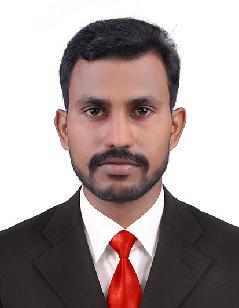 .OBJECTIVETo build a versatile carrier by undertaking challenging tasks and work hard to meet with success in whatever task assigned, to work in a professional and competent atmosphere that enables me to cope emerging trends and technologies to widen spectrum of my knowledgeEDUCATIONMBA in Marketing management from Annamalai university, Tirunelveli, Batch 2013-2015 with first class.B.Tech Automobile Engineering from Bharath University, Chennai, Batch 2007-2011 with second Class.PROFESSIONAL EXPERIENCEJune 2018 to November 2019: Service Engineer in service (Service Advisor) Role & Responsibilities:Welcome the customer into the service center and inquire about the troubles they are facingExamine the vehicle and acquire important details about its performance, mileage, repair work done previously and date of purchaseEstimate the total cost of repairs and inform the clients about the sameResponsible to guide the clients on maintaining their vehicles and ensuring efficient performance of the vehiclesIdentify the reasons for malfunctioning of the vehicle and assign technician to perform the repair worksAdvise the clients on using the vehicle appropriately and ensuring regular servicing and maintenance to the enginesOversee the work of technicians and provide them assistance for complex repair workFebruary 2016 to June 2018: Service Engineer in PDI (Final Inspection)T.V. Sundram Iyengar Ltd., Kalamassery, Ernakulam. (RENAULT DEALER)Role & Responsibilities:Final inspection after accessories fitment before delivery.Follow up PDI vehicles in Bodyshop for painting & mechanical complaints.Daily stock checking in show room.RO opening for the PDI vehicles.Last one month worked as PDI In-charge.March 2012 to February 2016: Service EngineerT. V. Sundram Iyengar Ltd. Marine div., Kollam. (ASHOK LEYLAND DEALER)Role & Responsibilities:Responsible for maintaining the workshop.Planning and coordinating work and guidance to the technicians and related position.RO opening, preparing service reports and document activities carried out for the company requirements.Performing inspection, installation reports, trouble shooting and overhaul of marine engines.Performing in spare parts store in charge, spare parts availability, stock maintenance, inward/outward and their system and document carrying.Submitting/processing warranty claims to the manufactures.Customer interaction and supportJuly 2011 to March 2012: Warranty In-chargeFocuz Motors, Edappally. (TATA MOTORS LCV DEALER)Role & Responsibilities:Vehicle warranty Verification.Claim warranty submission for respective Spares for vehicle to the manufactures.ACADEMIC PROJECTSDesign and Fabrication of ALL-TERRAIN VEHICLE (ATV)The main objective of our project is, to produce the ATV in low cost with four-wheel disc brakesindependent suspensionAutomatic Hand Brake.The hand brake engagement and disengagement is done with the help of hydraulic & Directional control valve (DCV).COURSE & TRAINING UNDERGONEUndergone Basic 3 month course in E-smart (Electronics Education Program)Dong-I gear box training conducted (Ashok Leyland Training program)TECHNICAL EXPERTISELanguagesPlatformsSoftware: Basics of C++.: Windows XP, Windows 7, Windows Vista.: MS Office & Word, Multimedia (Photoshop). DMSSKILLS & COMPETENCIESAble to work independently, task oriented and self-motivated.Possess firm administrative and organizational skills.Good interpersonal and communication skills.Emphasis on high quality work and job-completionFlexible and adaptable to manage several task.Positive, dedicated and dependable person who compliments professional ethics.PERSONAL INFORMATIONI hereby declare that the above written particulars are true to the best of my knowledge and belief.MidhunName:MidhunDOB:01.07.1988Gender:MaleMarital Status :Marital Status :MarriedNationality:IndianVisa Status:Visit VisaLanguages known:Languages known:English, Malayalam, Tamil, HindiEmail               :Email               :  Midhun-397006@gulfjobseeker.com 